El alumnado de 3, 4 y 5 años de Educación Infantil ha realizado un cronograma del cuento de la Sirenita, tras escucharlo y verlo ilustrado en la Biblioteca del Centro. A continuación aportamos algunas fotillos: 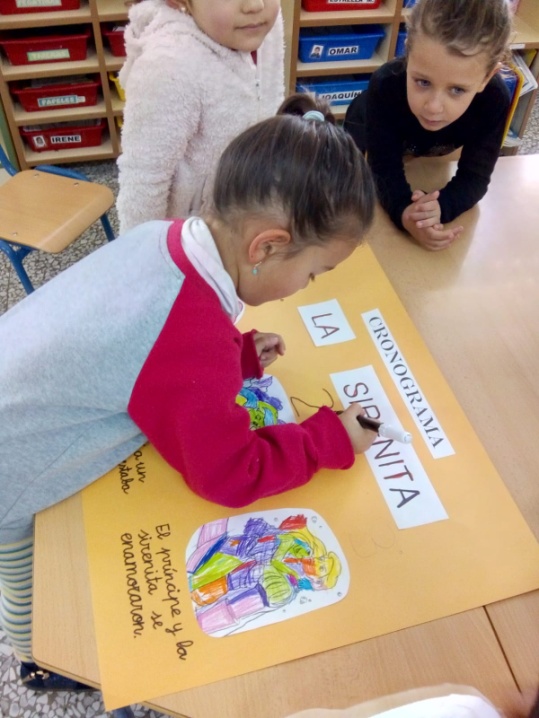 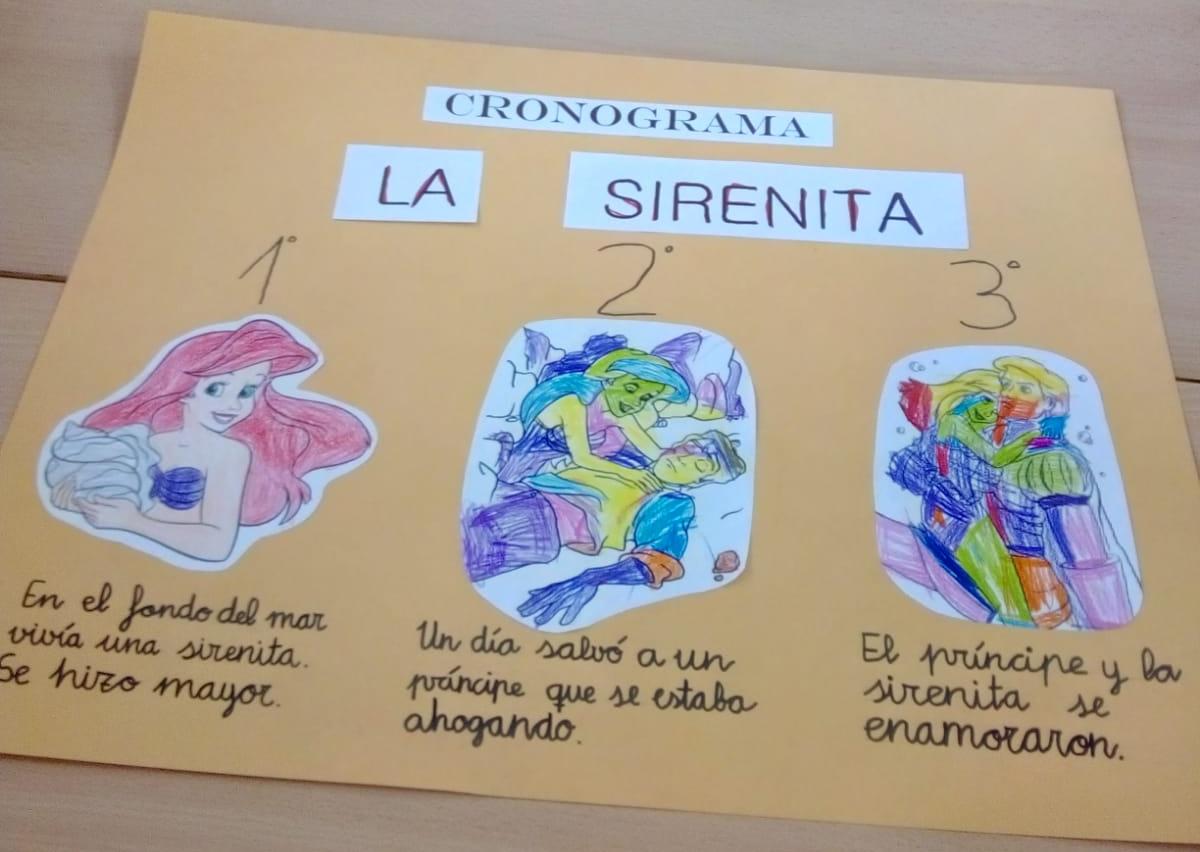 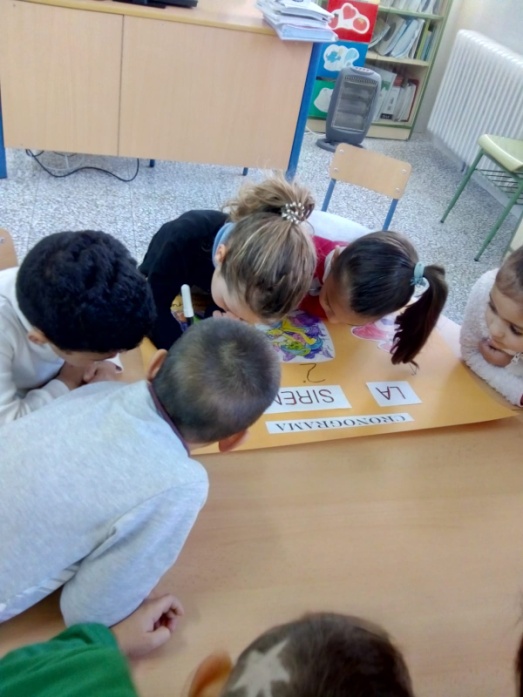 